Anmeldung zur FortbildungBitte kreuzen Sie die gewünschte(n) Veranstaltung(en) an:  Weiterbildung „Deutsch-Medizin“ für DaZ-Lehrende, IFSL in beruflicher  …..(Anpassungs-)Qualifizierung       am 12.-13.10.2018 / 16.-17.11.2018 / 07.-08.12.2018Anmeldung bis: 17.09.2018 Qualifizierung für Kursleitende in Berufssprachkursen nach der DeuFöV B2 – C1       am 19.-20.10.2018 / 09.-10.11.2018 / 30.11-01.12.2018	Anmeldung bis: 29.10.2018Die verbindliche Teilnahme an ALLEN Modulen bei den modularen Reihen ist für die Ausstellung der Teilnahmebescheinigung erforderlich!Bitte füllen Sie alle Felder aus! Danke.Anrede:			󠅾 Frau 	󠅾 Herr

Vorname, Name: 	__________________________________________________Adresse:		__________________________________________________Telefon:		__________________________________________________E-Mail:			__________________________________________________Institution(en), in denen Sie derzeit tätig sind:__________________________________________________________________________________________________________________________________________________________________________________________________________________________________________________________________Fachgebiete und Qualifizierungsformen in denen Sie derzeit unterrichten z.B. Alphabetisierungskurs, Sprachkurs, Spezialmodul o.ä.____________________________________________________________________________________________________________________________________________________________________________Auf welchem Sprachniveau bewegen sich Ihre Zielgruppen/Teilnehmenden?󠅾A1	󠅾A2	󠅾B1	󠅾B2	󠅾C1	󠅾C2󠅾	󠅾 AlphabetisierungskurseSind Sie Unternehmensvertreter/in oder Sprachdozent/in?󠅾 Unternehmensvertreter/in󠅾 Sprachdozent/in 󠅾 Sonstiges: ___________________________________________ 
Seit wann sind Sie in Ihrem Tätigkeitsfeld beschäftigt?__________________________________________________________________________________________________________________________________________________________________________________________________________________________________________________________________Was wünschen Sie sich von dieser Fortbildungsreihe?__________________________________________________________________________________________________________________________________________________________________________________________________________________________________________________________________Was motiviert Sie, an dieser Fortbildungsreihe teilzunehmen?__________________________________________________________________________________________________________________________________________________________________________________________________________________________________________________________________HinweiseDie Anzahl der Plätze ist begrenzt. Die Bestätigung der Teilnahme erfolgt zunächst per Mail.Mit meiner Unterschrift bzw. mit meinem Namen melde ich mich verbindlich zu der Fortbildung an.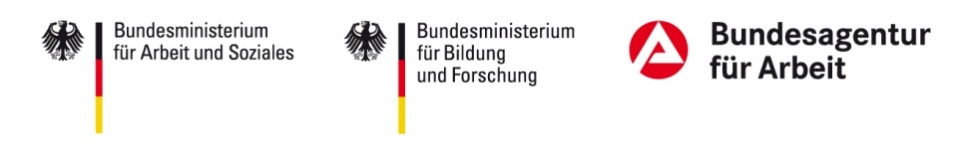 _____________________________			_________________________________Ort und Datum						Unterschrift / Nameper Email: Christina Hunsicker: hunsicker@gim-htw.deper Post: fitt gGmbH, IQ Landesnetzwerk Saarland, Christina Hunsicker, Saaruferstr. 16, 66117 Saarbrücken